Российская Федерация                        Республика ХакасияАлтайский районАдминистрации муниципального образованияОчурский сельсоветПОСТАНОВЛЕНИЕ26 января 2024 г.                                                                                                        № 6с. ОчурыОб утверждении схемы расположения земельного участка на кадастровом плане территорииРуководствуясь п. 13 ст. 11.10, ст. 69, 70 Земельного кодекса РФ, ст. 3.3, Федеральный закон от 25 октября 2001 г. № 137-ФЗ «О введении в действие Земельного кодекса Российской Федерации», Федеральным законом № 221-ФЗ от 24 июля 2008 года «О государственной кадастре недвижимости», Уставом муниципального образования Очурский сельсовет, рассмотрев схему земельного участка на кадастровом плане территории, Администрация муниципального образования Очурский сельсовет ПОСТАНОВЛЯЕТ:1. Утвердить схему расположения земельного участка на кадастровом плане территории в кадастровом квартале 19:04:050101, площадью 1967 кв.м, из категории земель – земли населенных пунктов, территориальная зона: ОД – общественно - деловая зона, расположенного по адресу: Российская Федерация, Республика Хакасия, Алтайский район, с. Очуры, ул. Советская, 146 с видом разрешенного использования: предпринимательство.2. Разместить настоящее постановление в сети интернет.3. Контроль над исполнением настоящего постановления оставляю за собой.Глава муниципального образованияОчурский сельсовет                                                                                А.Л. Тальянский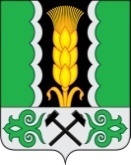 